ВАХТА ПАМЯТИВ МБОУ  лицее №12  в  рамках месячника допризывной подготовки юношей к армии  прошли мероприятия, направленные на воспитание патриотизма, преклонения перед мужеством защитников Родины,  повышения  интереса к службе в армии23.9.19 г. прошел день призывника. Юноши состязались в военно-прикладных видах спорта27.9.19 – состоялось внеклассное мероприятие «В армии не страшно» с представителями казачества, военнослужащими и представителями краевого комитета солдатских матерей.12.10.19 г.  – «Встреча 3-х поколений» . Перед ребятами выступали участник  Вов, сын полка, участники Локальных   войн, военнослужащие запаса. Встреча прошла в теплой обстановке, рассказы о жизни военнослужащих, стихи их сочинения  пронимали до глубины души. Все выступающие выразили уверенность, что всё, что ими завоевано и сохранено, всё это отдается в надежные руки!И что сомневаться в своем будущем эти молодые люди не будут!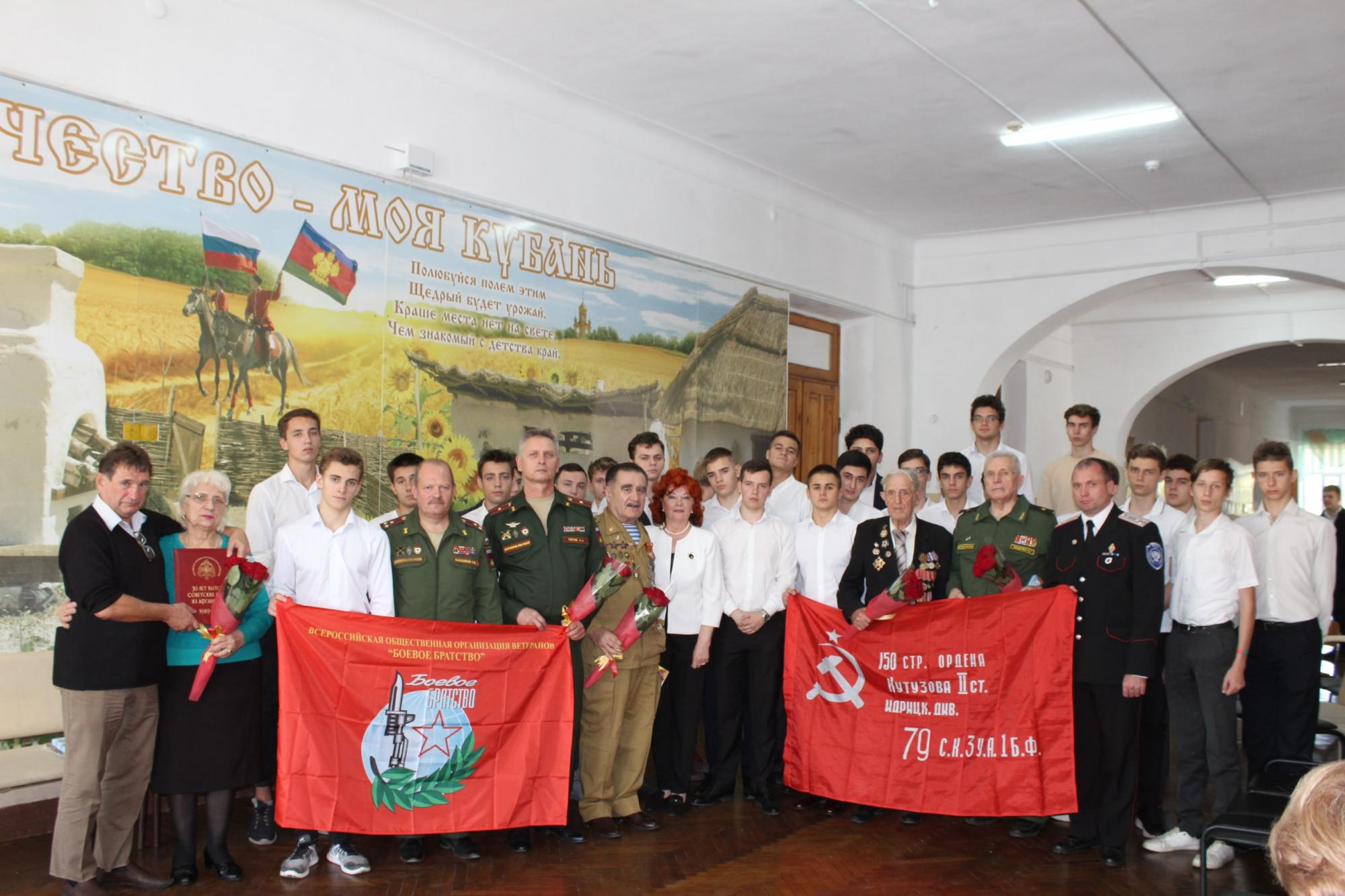 